Publicado en Pareja-Guadalajara el 26/11/2021 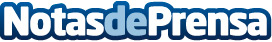 Inaugurado el Hotel Rural Restaurante El Balcón de la VegaEs un proyecto dinamizador de la economía local que está creando empleo y asentando población desde su misma puesta en marchaDatos de contacto:Javier Bravo606411053Nota de prensa publicada en: https://www.notasdeprensa.es/inaugurado-el-hotel-rural-restaurante-el Categorias: Fotografía Interiorismo Viaje Castilla La Mancha Entretenimiento Turismo Restauración http://www.notasdeprensa.es